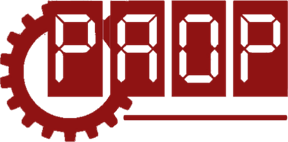 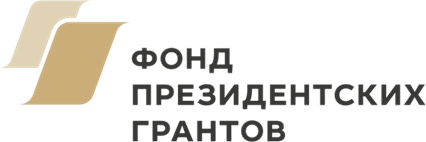 Всероссийский профориентационный технологический конкурс«ИНЖЕНЕРНЫЕ КАДРЫ РОССИИ»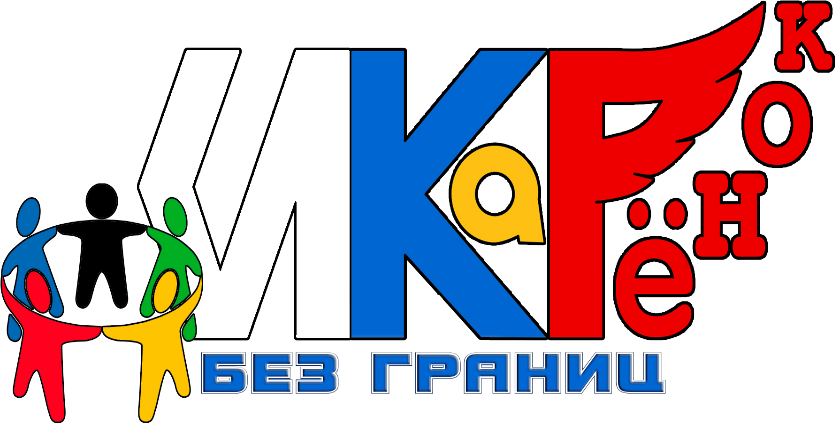 ПОЛОЖЕНИЕ ДИСТАНЦИОННОГО КОНКУРСА СЕЗОН 2023–2024Москва 2023ОГЛАВЛЕНИЕНастоящий Регламент определяет порядок организации и проведения открытого заочного конкурса «ИКаРёнок БЕЗ ГРАНИЦ» для детей с ограниченными возможностями здоровья (далее – Конкурс)Конкурс проводится в рамках Всероссийского профориентационного технологического конкурса «ИНЖЕНЕРНЫЕ КАДРЫ РОССИИ» (далее – ИКаР) в категории ИКаРёнок.Конкурс проводится с целью популяризации технического творчества и робототехники как одного из продуктивных методов развития творческой, разносторонне развитой личности ребенка и включения детей с ограниченными возможностями здоровья в социокультурное пространство.Задачи конкурса:мотивировать детей с ОВЗ к техническому творчеству и самореализации;содействовать включению детей с ОВЗ в социально значимую деятельность;распространение эффективного педагогического опыта применения технического творчества и робототехники в процессе обучения, развития и коррекции воспитанников с ОВЗ, в зависимости от их особых образовательных потребностей.Все документы, сопровождающие Регламент Конкурса, являются официальными документами Конкурса.Участие в Конкурсе бесплатноеТема Конкурса: «Профессия рождается в семье» (видеозащита творческого проекта). Выполняя работу над проектом, командам необходимо:познакомиться с профессиями в семье (папа, мама, тетя, дядя, брат, сестра, бабушка, дедушка), сформировать представления о профессиях в семье, значимости их труда;выбрать профессию, которую необходимо представить в творческом проекте;изучить технологические процессы, которые применяются в данной профессии;воссоздать	проект	профессии	(конструкцию	с	различными	механизмами	и электронными устройствами, приспособлениями, используемыми в профессии);проявить способности к изобретательству;представить предприятие (компанию или др.), на котором работает член семьи. 	2. Оргкомитет Конкурса	Оргкомитет:обеспечивает информационную поддержку Конкурса;осуществляет сбор заявок и конкурсных работ;определяет состав экспертной комиссии Конкурса и обеспечивает ее работу;оставляет за собой право вносить изменения в положение Конкурса при условии своевременного информирования о них участников на официальном сайте соревнований ИКаР http://раор.рф/ 	3. Участники Конкурса	Конкурс проводится для следующих возрастных категорий участников:дети с ОВЗ старшего дошкольного возраста в возрасте от 5 до 7 лет;дети с ОВЗ младшего школьного возраста в возрасте от 7 до 10 лет.Участие в конкурсе:индивидуальное (1 ребенок и 1 педагог);командное (2 – 3 ребенка и 1 педагог).Участник может принять участие в Конкурсе только один раз (или индивидуально или в составе команды). 			4. Условия конкурса				 На Конкурс для детей с ОВЗ принимаются видеоматериалы   детских   творческих продуктов,	сконструированных	с		помощью	любого	вида	конструктора,	с	возможнымиспользованием дополнительного материала.В начале видео обязательно должно быть указано название региона, название учреждения, название команды, эмблема, Ф.И.О. детей и педагога, название проекта.Сконструированные модели в творческом проекте могут быть выполнены самим ребёнком или с обоснованной помощью родителя или педагога, при условии описания вида помощи в информации к конкурсному материалу – Визитке.Технические требования к видеопрезентации:формат видео файла MP4;качество видеоизображения не менее 1280×720p;продолжительность 5 минут.К конкурсным материалам должна быть приложена информация (визитка) об участнике в формате «Word» (расширение имени файла .doc или .docx): Ф.И.О. ребенка, возраст (число, месяц и год рождения), полное наименование образовательной организации, информация о реализуемой адаптированной программе дошкольного образования, адрес и телефон образовательной огранизации, Ф.И.О. руководителя ДОО, контактный контактный телефон и адрес электронной почты руководителя проекта, Ф.И.О. родителя (законного представителя), название модели или проекта. К Визитке прилагается сканкопия заключения ПМПК на ребенка. Согласие родителей (законных представителей) на обработку персональных данных несовершеннолетнего (Приложение 1).Все Конкурсные материалы предоставляются в электронном виде в одном архивном файле (zip, 7-zip или rar). Имя архивного файла: на русском языке ПетровАВ_ИКаРёнок_ОВЗ (расширение), где Петров – фамилия участника, AB – инициалы участника. Каждый файл архива именуется тем же способом, с указанием типа документа:ПетровАВ_Визитка ПетровАВ_ВидеоПетровАВ_Заключение ПМПК ПетровАВ_Согласие о персональных данных.Обращаем ваше внимание! Файлы подписываются фамилией ребенка (детей), а не педагога!Конкурсные материалы в виде ссылки размещаются на бесплатных общедоступных облачных хостингах (например, яндекс.диск, облако.мэйл.ру и др.) или видеохостингах (например, YouTube и др.). Ссылка на конкурсные материалы, размещенные на облачном хостинге или видеохостинге, должна быть действительна до окончания конкурса.Использование других способов передачи файлов затрудняет работу экспертной комиссии и не гарантирует доступности для просмотра конкурсных материалов.Для участия в Конкурсе образовательная организация должна зарегистрировать команду на официальном сайте Конкурса, заполнив онлайн- форму.Конкурсные материалы подаются на электронную почту: raormail@yandex.ru. В теме письма необходимо указать имя архивного файла.Заявки на Конкурс и видеоматериалы принимаются до 15 декабря (включительно) 2023года. 	5. Этапы проведения Конкурса	Этапы проведения:этап: 20 октября – 15 декабря 2023 года – сбор конкурсных материалов;этап: 16 декабря 2023 года – 20 января 2024 года – работа экспертной группы Конкурса;этап: 22 января – 20 февраля 2024 года – подведение итогов Конкурса. 	6. Итоги Конкурса	В каждой возрастной категории участников определяются победители, набравшие наибольшие баллы по общему рейтингу как в индивидуальном участии, так и в командном. Победителями Конкурса считаются первые три участника (первое, второе, третье место) в каждой возрастной категории.Информация	об	итогах	Конкурса	размещается	на	сайте	соревнований	«ИКаР» http://раор.рф/.По завершении Конкурса, каждый участник получает возможность скачать по указанной на сайте ссылке «Сертификат участника» в электронном виде.Победители получают дипломы в электронном виде.Все вопросы и (или) притензии будут приниматься в течение 5 рабочих дней с момента публикации результатов конкурса на сайте. 	7. Оценка материалов конкурса	Конкурсные работы оцениваются по следующим критериям:соответствие тематике конкурса;качество видео и звукового ряда (видеоряд сформирован с разных ракурсов, наличие общего вида проекта и частных деталей), продолжительность видеоматериала;представление проекта, оригинальность идеи;конструкторская	сложность	(представление	сконструированной	модели,	её функциональное назначение и степень сложности, демонстрация работы собранной модели);творческий подход, целостность художественного образа, артистичность;качество и эстетика выполнения работы, проекта в целом;степень участия всех членов команды;описание механизма/-ов, выполняемые им/ими действия.Оценку работ участников осуществляет экспертная комиссия методом качественного анализа по вышеперечисленным критериям и экспертной оценки. Итоговая оценка представляет собой средний балл.